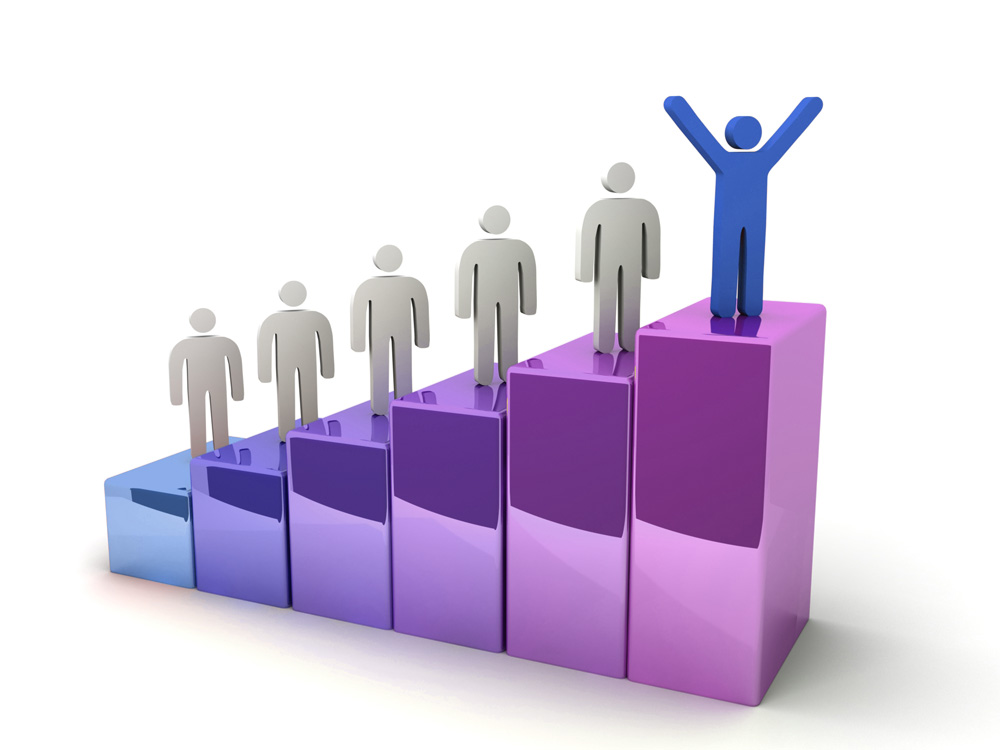 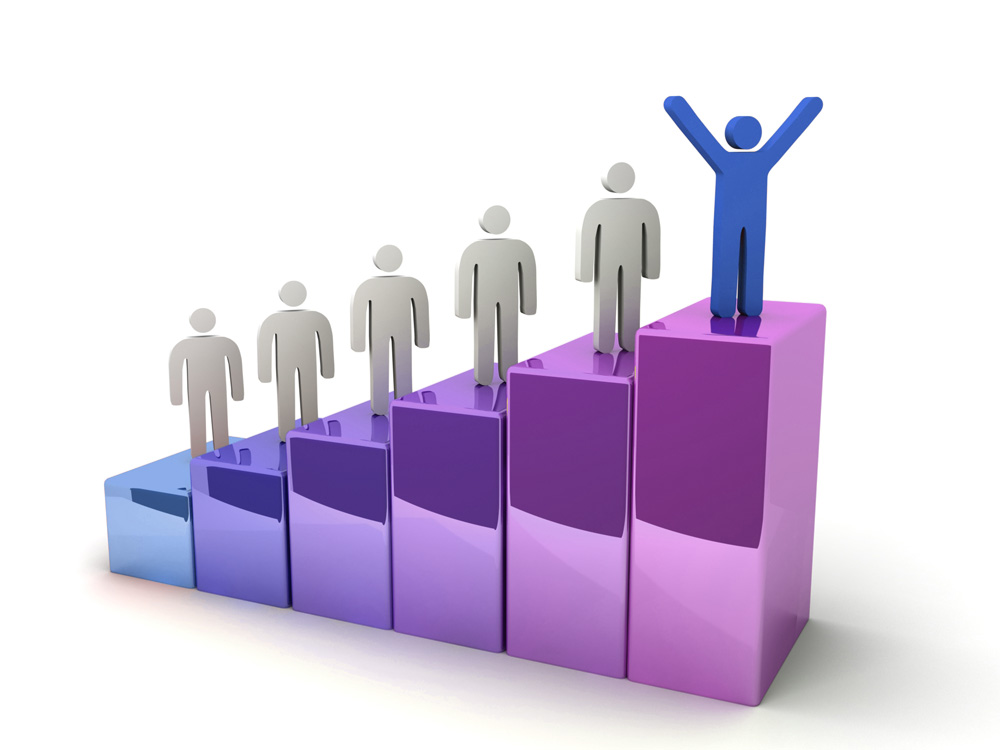 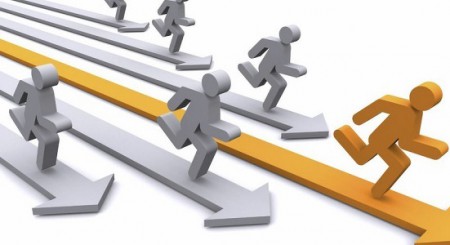 СодержаниеВведение 
Доклад о состоянии и развитии конкуренции на товарных рынках Иркутского районного муниципального образования за 2023 год (далее – доклад) подготовлен в соответствии с пунктом 48 стандарта развития конкуренции в субъектах Российской Федерации, утвержденного распоряжением Правительства Российской Федерации от 17 апреля 2019 года № 768-р (далее – Стандарт).Доклад служит основой для определения органами местного самоуправления Иркутского районного муниципального образования (далее – Иркутский район) приоритетных направлений деятельности по обеспечению конкуренции.В докладе приведены основные итоги проводимой в Иркутском районе работы по внедрению Стандарта, представлены результаты реализации мероприятий, предусмотренные «дорожной картой» на приоритетных и социально значимых товарных рынках, отражены результаты мониторинга состояния конкурентной среды на рынках товаров и услуг.Доклад сформирован с учетом официальной информации 
Федеральной службы государственной статистики по Иркутской области, Федерального агентства по туризму, агентства по туризму Иркутской области и оперативных данных структурных подразделений администрации  Иркутского района.Сведения о внедрении стандартаОдной из основных задач политики администрации Иркутского районного муниципального образования является создание условий для формирования благоприятной конкурентной среды и развития предпринимательства. Эта задача особенно актуальна в целях создания условий для содействия развитию конкуренции на товарных рынках в Иркутском районном муниципальном образовании.В соответствии с  распоряжением администрации Иркутского районного муниципального образования от 20 января 2023 года № 9 «Об утверждении Перечня товарных  рынков для содействия развитию конкуренции и плана мероприятий («дорожной карты») по содействию развитию конкуренции на территории Иркутского районного муниципального образования на 2023-2025 годы утверждены: - перечень товарных рынков для содействия развитию конкуренции в Иркутском районном муниципальном образовании на 2023 -2025 годы; - план мероприятий («дорожная карта») по содействию развитию конкуренции в Иркутском районном муниципальном образовании (далее – «дорожная карта») на 2023 – 2025 годы. В соответствии с «дорожной картой» перечень товарных рынков для содействия развитию конкуренции в Иркутском районе содержит 8 товарных рынков с описанием текущей ситуации, анализом основных проблем и методов их решения. «Дорожная карта» содержит целевые значения показателей; мероприятия, направленные на достижение ключевых показателей; системные мероприятия, направленные на развитие конкурентной среды в Иркутском районе.Оценка состояния и развития конкурентной среды на рынках товаров, работ и услуг Иркутского районаХарактеристика состояния конкуренции на социально значимых рынках Иркутского района Рынок услуг дошкольного образованияВ отчетном периоде на территории муниципального образования функционировали 41 муниципальная образовательная организация, реализующая программу дошкольного образования и 1 частная образовательная организация – Автономная некоммерческая общеобразовательная организация «Английский лицей» (далее – АНОО «Английский лицей»).  Общее количество детей, посещавших муниципальные образовательные организации, реализующие программу дошкольного образования,  в 2023 году составляло 6 255 человек. Количество детей дошкольного возраста, посещавших АНОО «Английский лицей» составляло 60 человек (0,96%). АНОО «Английский лицей» имеет лицензию на осуществление образовательной деятельности, что составляет 2,4 % от общей численности лицензированных образовательных организаций, реализующих программу дошкольного образования, расположенных на территории Иркутского районного муниципального образования.Проведено 4 мероприятия для организаций, оказывающих услуги в сфере дошкольного образования, в том числе частных: Единая методическая неделя, Форум социально-педагогических инноваций, 2 заседания муниципальных ассоциаций педагогов.Кроме того, с целью оказания методической помощи, учреждениями дополнительного профессионального образования  Иркутской области реализуются программы повышения квалификации специалистов и руководителей частных организаций и индивидуальных предпринимателей, осуществляющих организацию и обеспечение реализации образовательных программ дошкольного образования и присмотра и ухода за детьми дошкольного возраста в негосударственном секторе дошкольного образования.Для повышения доступности и качества услуг дошкольного образования детей необходимо развитие частных организаций, осуществляющих образовательную деятельность по общеобразовательным программам, что также позволит решить проблему дефицита мест в детских садах, повысит доступность, эффективность и качество образовательных программ для детей, а также будет способствовать развитию малого и среднего предпринимательства, развитию конкуренцию на рынке услуг дошкольного образования.Рынок услуг общего образованияВ течение 2023 года в Иркутском районном муниципальном образовании функционировало 42 общеобразовательных организации, из них – 7 общеобразовательных организаций начального общего образования, 8 общеобразовательных организаций «начальная школа – детский сад» и 27 общеобразовательных организаций  и 1 АНОО «Английский лицей». Общее количество детей, посещавших муниципальные общеобразовательные организации в 2023 году, составляло 24 005 человек. Контингент автономной некоммерческой общеобразовательной организации «Английский лицей» от 7 до 11 лет составлял 109 человек (0,43%). Некоммерческая общеобразовательная организация «Английский лицей» имеет лицензию на осуществление образовательной деятельности. Доля лицензированных образовательных организаций, расположенных на территории Иркутского районного муниципального образования и получающих субсидии из областного бюджета на реализацию образовательных программ составляет 2,4% от общего количества образовательных организаций, реализующих программы дошкольного образования, и 2,3%, от общего количества образовательных организаций, реализующих программы начального общего, основного общего и среднего общего образования. Конкурентная среда в сфере общего образования характеризуется невысоким уровнем развития конкуренции и доминированием муниципальных образовательных организаций. В числе факторов, сдерживающих конкуренцию на рынке услуг общего образования в Иркутском районе: недостаточная активность предпринимателей в предоставлении образовательных услуг, а также недостаток помещений, соответствующих лицензионным требованиям.На основании вышеизложенного можно сделать вывод, что конкурентная среда на рынке услуг общего образования характеризуется доминированием организаций, находящихся в муниципальной собственности.Следует отметить, что лицензирование предусматривает проведение экспертизы на соответствие условий осуществления образовательной деятельности нормативным требованиям и оформление лицензии на ведение образовательной деятельности, в то время как в лицензировании не нуждается деятельность, не связанная с реализацией образовательных программ. И, как следствие, не образовательные организации  и индивидуальные предприниматели, оказывающие услуги только по присмотру и уходу за детьми, широко представлены на рынке услуг Иркутского районного муниципального образования.Рынок услуг дополнительного образования детей Сеть организаций дополнительного образования детей и молодежи состоит из 2 школ искусств, 3-х музыкальных школ, 2-х казенных учреждений дополнительного образования («ДЮСШ» и «ЦРТДЮ»), а также 27 негосударственных спортивных организаций, из них 10 залов, 16 фитнес клубов, 1 Иркутская региональная молодежная общественная организация «Военно-спортивный клуб «Медведь»». Детей до 18 лет, занимающихся спортом в негосударственных организациях, насчитывается 5 848 человек по различным направлениям: спортивным, художественным. Услуги дополнительного образования организациями частной формы в 2023 году оказаны 29% детям.В рамках  реализации национального проекта «Успех каждого ребенка» в Иркутском районе с 2019 года внедряется автоматизированная информационная система «Навигатор дополнительного образования Иркутской области». АИС «Навигатор» единый информационный портал, который обеспечивает доступ к современным общеобразовательным общеразвивающим программам. На портале имеется актуальная информация по дополнительным образовательным программам, которая позволяет родителям выбирать секции и кружки по интересам детей. В настоящее время в систему «Навигатор» внесено 29 поставщиков услуг дополнительного образования – это образовательные организации Иркутского района, МКУ ИР ДО «ДЮСШ», МКУ ДО ИРМО «ЦРТДЮ», размещено 444 дополнительных общеразвивающих программ, зарегистрировано 31 418 пользователей. По данным информационной системы по программам дополнительного образования обучается                  16 039 человек, что составляет 49% от общего числа детей в возрасте от 5 до 18 лет, проживающих на территории района. В 2023 году оказано 16 597 услуг по реализации программ дополнительного образования.В интернет-портал «Навигатор» в качестве поставщиков услуг дополнительного образования вошли все образовательные организации, реализующие дополнительные общеразвивающие программы и имеющие лицензию на осуществление образовательной деятельности в области дополнительного образования. Кроме того, частные образовательные организации могут подключаться к системе. Но заявлений на подключение к данной системе в течение года не поступало.Для повышения доступности и качества услуг дополнительного образования детей необходимо развитие частных организаций, осуществляющих образовательную деятельность по дополнительным общеобразовательным программам. Для того, чтобы привлечь в частный сектор средства муниципального бюджета, необходимо внедрить систему персонифицированного финансирования дополнительного образования детей.Внедрение персонифицированного финансирования дополнительного образования детей позволит:- обеспечить единство образовательного пространства и равенство образовательных возможностей для детей района;- повысить доступность и качество дополнительного образования;- увеличить число детей в возрасте от 5 до 18 лет, обучающихся по дополнительным образовательным программам;- повысить самостоятельность образовательных организаций.Рынок услуг детского отдыха и оздоровленияНа территории Иркутского районного муниципального образования организация отдыха, оздоровления и занятости детей и подростков  обеспечивается взаимодействием заинтересованных организаций и ведомств, направляемых и координируемых муниципальной межведомственной оздоровительной комиссией.Всего в реестр организаций, обеспечивающих отдых и оздоровление детей в Иркутской области, включено 36 организаций отдыха детей и их оздоровления, расположенных на территории Иркутского районного муниципального образования:28 лагерей с дневным пребыванием детей на базе муниципальных общеобразовательных организаций Иркутского районного муниципального образования (с 2023 года в Реестр включен ЛДП «Бургаз»);В летний период в ЛДП был организован отдых и оздоровление 1 667 детей, в том числе 27 детей, состоящих на различных видах профилактического учета и 1025 детей, находящихся в трудной жизненной ситуации, 35 детей из числа семей участников Специальной военной операции.5 детских оздоровительных лагерей муниципальной и государственной форм собственности (ДОЛ «Байкал», ДЛО «Лазурный», природоохранный образовательный лагерь «Эколог», ЛОЛ «Юный музыкант», летняя загородная дача  Центра помощи детям, оставшимся без попечения родителей в д. Жердовка);Услугами муниципальных и государственных организаций, обеспечивающих отдых и оздоровление детей,  было охвачено 2 054 ребенка.3 детских оздоровительных лагеря частной формы собственности (ДОЛ «Ласточка»,  палаточный лагерь «CS Camp», палаточный лагерь «Странник»).Услугами частных организаций, обеспечивающих отдых и оздоровление детей,  было охвачено 1 846 детей.Таким образом, сектор негосударственных (немуниципальных) организаций отдыха и оздоровления детей достаточно развит. Вместе с тем, целесообразно рассмотреть возможность создания муниципальной организации отдыха и оздоровления детей, позволяющей обеспечить круглогодичный отдых и оздоровление детей, проживающих на территории Иркутского районного муниципального образования. Доля организаций частной формы собственности в сфере услуг отдыха и оздоровления детей составляет 8,6 %.Таким образом, доля конкурентной среды в этой сфере является незначительной. Однако, частный сектор в системе летнего отдыха, предлагая привлекательные по качеству и выбору услуги (тематические, образовательные, сервисные), не может конкурировать с государственным (муниципальным) сектором, в связи:- высоких требований стандартов к качеству услуг (санитарно-эпидемиологические требования, требования пожарной и антитеррористической защищенности);- трудности в обеспечении необходимыми объектами инфраструктуры, отвечающими установленным требованиям (здания, помещения, коммуникации, оснащение, оборудование); - сезонного характера спроса на услуги отдыха и оздоровления детей. Рынок психолого-педагогического сопровождения детей с ограниченными возможностями здоровьяРынок услуг психолого-педагогического сопровождения детей с ограниченными возможностями здоровья в муниципальном образовании представлен 74 муниципальными образовательными организациями, включая 1 организацию дополнительного образования детей – МКУ ИРМО «ЦРТДЮ», и 1 автономную некоммерческую организацию  «Адаптационно-педагогический центр «Надежда». Доля организаций частной формы собственности в сфере услуг психолого-педагогического сопровождения детей с ограниченными возможностями здоровья составляет 1,3%.Муниципальные образовательные организации, реализующие программу дошкольного образования, посещало 198 детей с ограниченными возможностями здоровья. На базе муниципальных образовательных организаций создано 10 консультативных пунктов по оказанию психолого-педагогической, методической и консультативной помощи родителям (законным представителям) детей дошкольного возраста. В 2023 году специалистами консультационных пунктов муниципальных образовательных организаций, по запросу родителей (законных представителей) несовершеннолетних с ограниченными возможностями здоровья, были предоставлены 389 услуг психолого-педагогической, методической и консультационной помощи родителям (законным представителям). Систематическое сопровождение осуществлялось для 44 детей в возрасте от 1 года до 6 лет.Автономной некоммерческой организацией  «Адаптационно-педагогический центр «Надежда» также оказываются услуги консультативной помощи и сопровождения родителям (законным представителям), имеющим детей, по вопросам развития, обучения и воспитания детей дошкольного возраста (7 человек – 3,5 % в общей численности детей, получающих услуги ранней диагностики, социализации и реабилитации). Кроме того, 30 детей дошкольного возраста вовлечены в проведение культурно - досуговых мероприятий.Информация о возможности получения услуг психолого-педагогического сопровождения детей (в том числе частных) имеется на информационно–аналитическом портале Государственной программы Российской Федерации «Доступная среда». В 2023 году в систему внесена информация о 2 образовательных организациях Иркутского районного муниципального образования.Факторами, ограничивающими развитие рынка услуг психолого-психологического сопровождения детей с ограниченными возможностями здоровья, могут являться недостаточность ресурсов (как материальных, так и кадровых), отсутствие заинтересованности в развитии данного направления  услуг у бизнес - сообщества.Сфера наружной рекламыРынок  наружной рекламы характеризуется высоким уровнем развития конкуренции. Доля частных хозяйствующих субъектов на указанном рынке услуг составляет 100%, так как государственные и муниципальные субъекты хозяйствования в данной сфере на территории Иркутского района  отсутствуют. Основными заказчиками наружной рекламы являются предприятия в сфере торговой деятельности. Таким образом, плановое значение предусмотренного «дорожной картой» по содействию развитию конкуренции на 2023 год ключевого показателя развития конкуренции на рынке, отражающего долю организаций частной формы собственности в сфере наружной рекламы, достигнуто.Основной задачей на рынке является выявление и демонтаж незаконных рекламных конструкций, и обеспечение честной конкуренции на рынке. В целях предотвращения незаконного размещения рекламных конструкций и несоответствия их схемам размещения, Комитетом по управлению муниципальным имуществом и жизнеобеспечению администрации Иркутского районного муниципального образования проводятся проверочные мероприятия по обследованию рекламных конструкций в населенных пунктах Иркутского района. В 2023 году демонтировано 45 рекламных конструкций, установленных с нарушением требований действующего законодательства в сфере рекламы, что составляет 100% от общего количества выявленных самовольно установленных рекламных конструкций. Установленный «дорожной картой» целевой показатель достигнут.Доля мест под установку рекламных конструкций, предоставленных в соответствии со Схемой размещения рекламных конструкций по «дорожной карте» составляет 95%.В соответствии с законом Иркутской области № 162-ОЗ от 18 декабря 2014 года «О перераспределении полномочий между органами местного самоуправления отдельных муниципальных образований Иркутской области и Правительством Иркутской области» право на заключение договоров на установку и эксплуатацию рекламных конструкций на территории Иркутского района закреплено за Министерством имущественных отношений Иркутской области. В 2023 году аукционы по продаже права на заключение договоров на установку и эксплуатацию рекламных конструкций Министерством имущественных отношений Иркутской области не проводились.В целом, исходя из результатов мониторинга состояния конкуренции на рынке услуг наружной рекламы в 2023 году,  уровень развития конкуренции на рынке является высоким. Рынок туристических услугРынок туристических услуг на территории Иркутского района по состоянию на 01.01.2024 включает в себя  функционирование 177 коллективных и иных средств размещения (далее – КСР), с общим номерным фондом на 6983 мест. 73 КСР (5287 койко/мест) осуществляют гостиничную деятельность в соответствии с зарегистрированной организационно-правовой формой деятельности. На 01.01.2024 года  классифицировано  34 КСР (что составляет 46,6% от общего количества официально зарегистрированных КСР, при плановом значении дорожной карты 35%), и имеют категорию «четыре звезды» – 3КСР, категорию «три звезды» – 7КСР, категорию «две звезды – 7 КСР, категорию «одна звезда» – 1 КСР,  категорию «без звезд» – 16 КСР. Классифицированные объекты размещены на сайте Федерального агентства по туризму по адресу https://классификация-туризм.рф.В районе осуществляют деятельность два туристско-информационных центра в р.п. Листвянка «Даурия-тур» и туристско-информационный центр в п. Большое Голоустное  «У Михалыча». Через туристско-информационные центры осуществляется распространение информационно-справочных  буклетов и туристских карт о туристских ресурсах Иркутского района и агентства по туризму Иркутской области. Установленный «дорожной картой»  целевой показатель достигнут.Развитие событийного туризма на территории Иркутского района в 2023 году отмечено проведением таких  6 крупных мероприятий: как ледовый фестиваль «Живи на Байкале», Гастрономический фестиваль «День Омуля», Большой Байкальский спорт Квест, Хоккейный матч  «С любовью к Байкалу и спорту», Международный белорусский фестиваль «Багач»,  15  открытый  культурно-спортивный слет молодежи Иркутского района. Традиционно пошли мероприятия в рамках Международного фестиваля зимних игр «Зимниада» такие как  Лыжня России, Байкальский марафон и др. Количество проведенных  событийных мероприятий, форумов, конференций и других деловых мероприятий превышает значения установленного показателя «дорожной карты». За 2022 год количество лиц, размещенных в коллективных средствах размещения,  на  территории района  составило 105,2 тыс. чел. По оценочным данным количество туристов, посетивших Иркутский район в 2023 году, составит более 136  тыс. человек (рост составит 30% - это экспертная оценка по России, однако это ниже  планируемого значения этого показателя на 24,5%). Продолжена работа по созданию комфортной среды для туристов в части оснащения туристских объектов знаками туристской навигации. Общее количество знаков туристской навигации к объектам туристического показа, находящимся на территории Иркутского района, достигло 35 единиц, в том числе  5 информационных туристических стенда на англо-русском языке в р.п. Листвянка – 4 стенда, в п. Большое Голоустное – 1 стенд. Установленный «дорожной картой»  целевой показатель достигнут.Рынок торговлиСфера розничной торговли Иркутского районного муниципального образования характеризуется высоким уровнем развития конкуренции. В структуре оборота розничной торговли доля негосударственной формы собственности составляет 100%. Инфраструктура потребительского рынка представлена 1 477 объектами торговли, из них супермаркеты – 34, минимаркеты – 589, универмаги – 2, непродовольственные магазины – 360, специализированные продовольственные магазины – 114, прочие магазины – 224,  павильоны – 114, киоски – 22, объекты мобильной торговли – 18.Администрацией Иркутского районного муниципального образования ежегодно проводится анализ развития инфраструктуры потребительского рынка Иркутского района (подсчет и анализ проводится в соответствии с формами для отчета
по инфраструктуре потребительского рынка, утвержденными службой потребительского рынка и лицензирования Иркутской области, в 2023 году формы отчетности изменены). В 2023 году отмечено:увеличение количества торговых объектов с 1009 до 1477 (на 46,38 %). Основное увеличение количества торговых объектов произошло за счет включения в статистические данные торговых объектов, расположенных в торговых центрах, ранее они не подлежали отдельному подсчету согласно приложению 1 к отчету службы потребительского рынка и лицензирования Иркутской области, торговые центры при этом не учитываются; незначительное увеличение площадей торговых объектов на 0,98%, с 87,89 тыс. кв.м, до 88,76 тыс. кв.м.Фактическая обеспеченность площадями стационарных торговых объектов в Иркутском районе составляет – 277% от установленного норматива, в том числе, по группе продовольственных товаров – 344,4%.В 2023 году дополнительно открыто новых 95 объектов торговли (в том числе, местных сельхозтоваропроизводителей): в Усть-Кудинском, Уриковском, Марковском муниципальных образованиях открылись новые магазины продукции «Белореченское», в Большереченском муниципальном образовании торговый объект продукции «Усольский свинокомплекс», в некоторых муниципальных образованиях открылись новые магазины сети «Бристоль», на территории Марковского муниципального образования супермаркеты «Квартет вкусов», в Уриковском муниципальном образовании торговый объект сети «Фикс прайс». В течение года также были открыты магазины субъектами малого бизнеса. Розничные магазины малых форматов приспосабливаются к новым условиям возрастающей конкуренции, перемещаются в другие здания с более выгодным для них месторасположением, пересматривают и расширяют ассортимент реализуемых товаров.Оценивая результаты реализации плана мероприятий «дорожная карта» необходимо отметить, что на конкурентную среду повлияли, в том числе и следующие факторы:близость Иркутского района к областному центру;многие жители Иркутского района, проживая на территории района, работают в областном центре, где и совершают покупки; отсутствие в районе крупных и модных торговых центров, какие превалируют в городе Иркутске; предметы роскоши и дорогостоящие товары (сложная бытовая техника, оборудование спутниковой связи (включая телефоны мобильные), ювелирные изделия, автомобили) жители района покупают в областном центре.Одной из мер по стимулированию развития торговой деятельности сельскохозяйственной и продовольственной продукцией является ярмарочная торговля. Для поддержки местных товаропроизводителей, индивидуальных предпринимателей и потребительской кооперации действует план проведения выставок - распродаж и ярмарок.В 2023 году на территории района проведено 281 ярмарка на 1235 мест, было запланировано 241 ярмарка (% выполнения – 116,6%).Развитие ярмарочной торговли свидетельствует о развитии конкурентной среды, поскольку обеспечивает возможность крестьянско-фермерским хозяйствам и гражданам реализовывать населению произведенную ими продукцию без посредников по ценам ниже среднерыночных.В Иркутском районе в 2023 году предпринимательская активность в сфере потребительского рынка остается на прежнем стабильном уровне. Рынок розничной торговли, сфера общественного питания и бытового обслуживания в районе характеризуются достаточно развитой инфраструктурой и конкуренцией. При этом остаются актуальными вопросы сохранения торговой сети в отдаленных населенных пунктах района, поддержки малых форматов торговли для сохранения альтернативных каналов продаж и сбыта продукции местных товаропроизводителей.2. Результаты мониторинга состояния и развития конкуренциина товарных рынках Иркутского района в 2023 году2.1. Результаты опроса потребителей товаров и услугВ целях оценки конкурентной среды на приоритетных и социально значимых рынках за 2023 год проведен опрос потребителей на предмет удовлетворенности качеством товаров, работ и услуг и ценовой конкуренцией на рынках Иркутского района. Результаты опроса потребителей удовлетворенности качеством и ценами товаров и услуг размещены на официальном сайте Иркутского районного муниципального образования www.irkraion.ru в разделе «Развитие конкуренции».2.2. Результаты  социологического опроса  в рамках исследования наличия (отсутствия) административных барьеров и оценки состоянии конкурентной среды субъектами предпринимательской деятельностиВ целях оценки конкурентной среды на приоритетных и социально значимых рынках за 2023 год проведен опрос  в рамках исследования наличия (отсутствия) административных барьеров и оценки состоянии конкурентной среды субъектами предпринимательской деятельности.Результаты опроса субъектов предпринимательской деятельности размещены на официальном сайте Иркутского районного муниципального образования www.irkraion.ru в разделе «Развитие конкуренции».3. Системные мероприятия по развитию конкуренции, проводимые в  Иркутском районном муниципальном образовании3.1. Повышение уровня информированности субъектов предпринимательской деятельности и потребителей товаров и услуг о состоянии конкурентной среды и деятельности по содействию развитию конкуренции в Иркутском районеНа официальном сайте администрации Иркутского района http://www.irkraion.ru/ в разделе «Социально-экономическое развитие» функционирует подраздел «Развитие конкуренции», где размещены нормативно-правовые акты, актуальная информация, касающаяся развития конкуренции и внедрения Стандарта развития конкуренции.3.2. Развитие конкурентоспособности товаров, работ, услуг субъектов МСПАгропромышленная неделя 2023 - крупный региональный форум производителей сельскохозяйственной продукции и продовольствия, которая проводится после окончания сезона сельскохозяйственных работ и в рамках празднования Дня работника сельского хозяйства, пищевой и перерабатывающей промышленности Иркутской области.Одно из самых насыщенных и масштабных событий, более того - это мероприятие, которое рассказывает о сельскохозяйственной деятельности в Иркутской области. Именно сюда съезжаются самые крупные местные производители, презентуя новую продукцию и усовершенствованные технологии. В выставке 2023 года приняли участие 152 экспонента. В рамках позиционирования Иркутского района на товарных рынках, с целью повышения конкурентоспособности производимой местной продукции на площадке «Сибэкспоцентра» в Агропромышленной неделе на стенде Иркутского района представили свою продукцию  14 предпринимателей района: ИП Глава КФХ Яковлев С.А., ИП Дорогин А.В., ИП Глава КФХ Скорняков В.А., ЗАО «Большереченское», ИП Фролов Е.С.,КФХ Россов Н.А., ООО СХПК «Агробайкал», ЗАО «Иркутские семена», ООО «Поле», СППХ «Дархан», СППХ «Гороховский совхоз рабкооп», ИП Глава КФХ Альков Д.А., ООО «Агросмоленское, ООО МИП «Новоямское».  Также экспонентами выставки стали: ЛПХ Лапин С.Н., Емельяновский Д.А., ИП Глава КФХ Волкова Л.С.На площадке перед «Сибэкспоцентром», а также на выставочном стенде в павильоне фермеры Иркутского района представили продукцию собственного производства: молоко, мясо, сыр, овощи, ягоды, грибы, орехи, мед, семена. Золотую медаль и диплом вручили Зверохозяйству «Большереченское» за достижение высоких показателей в развитии племенного и товарного животноводства.Проект «Милаша» - Демонстрационный загон с козами на ферме» ИП Россова Н.А. из Хомутовского МО  стал участником финала международного молодёжного проекта государств — участников Содружества Независимых Государств «100 идей для СНГ» (конкурс проходил 18 - 20 октября в Республике Беларусь). От России была направлена делегация из 10 победителей всероссийского конкурса «Моя страна— моя Россия» президентской платформы «Россия — страна возможностей», в том числе участником делегации был Россов Н.А.  По результатам оценки жюри проект ИП  Россова Н.А. стал одним из лучших. Основной целью проекта является создание нового объекта агротуризма, позволяющего привлечь в сельскую местность новых туристов.В Иркутском районе планируется реализация нескольких перспективных туристических направлений. Это создание туристско – рекреационных кластеров «Большое Голоустное», «Байкальская слобода» и «Тальцы», развитие территорий деревни Бурдаковка, поселка Листвянка, создание комфортной туристической среды на территории «Зеленый мыс» 28 км Байкальского тракта, создание санаторно-оздоровительного комплекса  «Электра», а также развитие парк-отеля «Бурдугуз».Туристско – рекреационный кластер «Большое Голоустное» включает в себя три основные зоны: зона экологического просвещения с научно-исследовательской школой «Поколение гениев» в пади Семеновка, реализация в поселке Большое Голоустное туристического комплекса «Красная площадь», развитие долины реки Голоустная «Идин-гол» и создание там территории активного отдыха.По кластеру «Большое Голоустное» внесены изменения в генплан Голоустненского муниципалитета, утверждены правила благоустройства территории, завершен ремонт Голоустненского тракта, заключен контракт на разработку проекта по проектированию КОСов в пос. Большое Голоустное.Проект планировки деревни Бурдаковка на 32 км Байкальского тракта находится в разработке АО «Дом РФ». На этой территории предусматриваются различные варианты застройки – блокированная планируется застройка, индивидуальная жилая застройка, малоэтажная многоквартирная застройка. Срок освоения территории – до 2030 года. В 2023 году принято решение о прокладке единых сетей водоснабжения и водоотведения из г. Иркутска вдоль Байкальского тракта.В 2023 году на Градостроительном Совете при Губернаторе Иркутской области принят мастер-план развития туристко-рекреационного кластера «Байкальская Слобода». Общий объем инвестиций в реализацию проекта составляет 40 млрд. руб.Проект будет реализовываться на площади более 300 га с 44 по 48  км Байкальского тракта. Концепция кластера «Байкальская слобода» предполагает создание комфортной туристкой территории с паковыми зонами, системой вело- и пешеходных дорожек, деловой и конгрессной инфраструктурой, яхтенной марины для стоянки судов, аквапарка и других тур объектов. новых туристических маршрутов. Это будет актуально и для иркутян, и для туристов, и для жителей населенных пунктов Иркутского района по Байкальскому тракту. Для продвижения туристического потенциала Иркутского района в информационно-телекоммуникационной сети «Интернет» на официальном сайте Иркутского районного муниципального ежегодно производится наполнение  лонгрида «От Иркутска до Байкала» (http://ogirk.tilda.ws/irkraion). Количество объектов, включенных в информационную базу достопримечательностей, расположенных на территории Иркутского района составляет 56 объекта.3.3. Информирование и стимулирование граждан к осуществлению предпринимательской деятельности в Иркутском районе (популяризация предпринимательства) 	 В 2023 году информационную, консультационную, образовательную поддержку  получили 944 предпринимателя  Иркутского района в рамках мероприятий, проводимых организациями, образующими инфраструктуру поддержки СМСП и администрацией Иркутского района, в том числе:- консультационные услуги  в Центре «Мой бизнес» получили 366 СМСП Иркутского района;- 274 предпринимателей приняли участие в образовательных программах, семинарах и тренингах, проводимых на площадках «Мой  бизнес», в том числе обучение по образовательным программам прошел 51 чел.;- консультационную поддержку по общим вопросам ведения предпринимательской деятельности в отделе муниципальной поддержки и развития малого и среднего предпринимательства и МКК «Фонд поддержки малого и среднего предпринимательства»  получили 154  СМСП (в том числе 14- в отделе);- участие в семинаре  на тему «Обеспечение антитеррористической защищенности гостиниц, находящихся на территории Иркутского района»  приняли 60 предпринимателей;- участие в семинаре на тему «Управление гостиницами и иными средствами размещения» для предпринимателей в п. Большое Голоустное, проведенного  совместно с «ТПП ВС» и  БГУ приняли участие – 15 предпринимателей;- в рабочей встрече с банками: Сибирское главное управление Центрального банка РФ, АО «Россельхозбанк», ПАО «Промсвязьбанк», ПАО «Сбербанк России» по вопросам работы в системе быстрых платежей и замене банкоматов на селе (выдача наличных на кассе магазина), работе с QR-кодами и кэшауте (покупке с выдачей наличных) участие приняли 35 СМСП. - управлением сельского хозяйства оказана консультационная помощь по вопросам получения бюджетной и грантовой поддержки 40 сельхозтоваропроизводителям.ЗаключениеНеотъемлемой частью повышения конкурентоспособности и развития Иркутского района   является создание условий для развития конкуренции на товарных рынках. В целях повышения конкурентоспособности и развития конкуренции в районе  уже несколько лет действует подпрограмма «Развитие и поддержка малого и среднего предпринимательства в Иркутском районном муниципальном образовании» муниципальной программы «Развитие экономического потенциала в Иркутском районном муниципальном образовании», в соответствии с которой оказывается консультационная, информационная, имущественная поддержка субъектам малого и среднего предпринимательства.Также требуется оказание организационно-консультативной и информационно-методической помощи, поддержка инициатив, расширение межведомственного взаимодействия, в том числе с частными негосударственными организациями и индивидуальными предпринимателями; анализ удовлетворенности потребителей качеством предоставляемых услуг; анализ заинтересованности бизнес-сообщества в развитии указанных направлений предоставления услуг потребителям; создание «бизнес-площадок», «клубов  предпринимателей», для обмена опытом по созданию и развитию бизнес-проектов, развивающих рынок услуг.Основные векторы развития конкуренции в   районе обозначены в плане мероприятий («дорожной карте») по содействию развития конкуренции. В числе ключевых задач «дорожной карты» – развитие малого и среднего предпринимательства, развитие конкуренции на социально значимых рынках. Введение ………………………………………………………………3Сведения о внедрении стандарта…………………………………….41. Оценка состояния и развития конкурентной среды на рынках товаров, работ и услуг Иркутского района…………………….........51.1. Характеристика состояния конкуренции на социально значимых рынках Иркутского района……………………………….51.1.1. Рынок услуг дошкольного образования………………………51.1.2. Рынок услуг общего образования…………………………......61.1.3. Рынок услуг дополнительного образования детей………......71.1.4. Рынок услуг детского отдыха и оздоровления……………….81.1.5. Рынок психолого-педагогического сопровождения детей с ограниченными возможностями здоровья……………………..........91.1.6. Сфера наружной рекламы……………………………………...101.1.7. Рынок туристических услуг…………………………………...111.1.8. Рынок торговли…………………………………………………122. Результаты мониторинга состояния и развития конкурентной среды на рынках товаров, работ и услуг Иркутского района……...142.1. Результаты опроса потребителей товаров и услуг………..........142.2. Результаты  социологического опроса   в рамках исследования наличия (отсутствия) административных барьеров и оценки состоянии конкурентной среды субъектами предпринимательской деятельности………………………………...143. Системные мероприятия по развитию конкуренции,     проводимые в  Иркутском районном муниципальном образовании……………………………………………………………  3.1. Повышение уровня информированности субъектов  предпринимательской деятельности и потребителей товаров и услуг о состоянии конкурентной среды и деятельности по содействию развитию конкуренции в Иркутском районе…………3.2. Развитие конкурентоспособности товаров, работ, услуг субъектов МСП……………………………………………………….3.3. Информирование и стимулирование граждан к осуществлению предпринимательской деятельности в Иркутском районе (популяризация предпринимательства).……………………Заключение………………………………………………………….143. Системные мероприятия по развитию конкуренции,     проводимые в  Иркутском районном муниципальном образовании……………………………………………………………  3.1. Повышение уровня информированности субъектов  предпринимательской деятельности и потребителей товаров и услуг о состоянии конкурентной среды и деятельности по содействию развитию конкуренции в Иркутском районе…………3.2. Развитие конкурентоспособности товаров, работ, услуг субъектов МСП……………………………………………………….3.3. Информирование и стимулирование граждан к осуществлению предпринимательской деятельности в Иркутском районе (популяризация предпринимательства).……………………Заключение………………………………………………………….143. Системные мероприятия по развитию конкуренции,     проводимые в  Иркутском районном муниципальном образовании……………………………………………………………  3.1. Повышение уровня информированности субъектов  предпринимательской деятельности и потребителей товаров и услуг о состоянии конкурентной среды и деятельности по содействию развитию конкуренции в Иркутском районе…………3.2. Развитие конкурентоспособности товаров, работ, услуг субъектов МСП……………………………………………………….3.3. Информирование и стимулирование граждан к осуществлению предпринимательской деятельности в Иркутском районе (популяризация предпринимательства).……………………Заключение………………………………………………………….153. Системные мероприятия по развитию конкуренции,     проводимые в  Иркутском районном муниципальном образовании……………………………………………………………  3.1. Повышение уровня информированности субъектов  предпринимательской деятельности и потребителей товаров и услуг о состоянии конкурентной среды и деятельности по содействию развитию конкуренции в Иркутском районе…………3.2. Развитие конкурентоспособности товаров, работ, услуг субъектов МСП……………………………………………………….3.3. Информирование и стимулирование граждан к осуществлению предпринимательской деятельности в Иркутском районе (популяризация предпринимательства).……………………Заключение………………………………………………………….173. Системные мероприятия по развитию конкуренции,     проводимые в  Иркутском районном муниципальном образовании……………………………………………………………  3.1. Повышение уровня информированности субъектов  предпринимательской деятельности и потребителей товаров и услуг о состоянии конкурентной среды и деятельности по содействию развитию конкуренции в Иркутском районе…………3.2. Развитие конкурентоспособности товаров, работ, услуг субъектов МСП……………………………………………………….3.3. Информирование и стимулирование граждан к осуществлению предпринимательской деятельности в Иркутском районе (популяризация предпринимательства).……………………Заключение………………………………………………………….183. Системные мероприятия по развитию конкуренции,     проводимые в  Иркутском районном муниципальном образовании……………………………………………………………  3.1. Повышение уровня информированности субъектов  предпринимательской деятельности и потребителей товаров и услуг о состоянии конкурентной среды и деятельности по содействию развитию конкуренции в Иркутском районе…………3.2. Развитие конкурентоспособности товаров, работ, услуг субъектов МСП……………………………………………………….3.3. Информирование и стимулирование граждан к осуществлению предпринимательской деятельности в Иркутском районе (популяризация предпринимательства).……………………Заключение………………………………………………………….